סילבוס פסג"ה רמת גן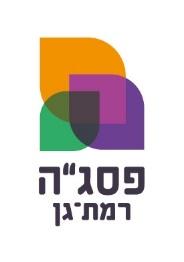 מידע ללומד.תמנחה יקר.ה, בכתיבת הרציונל אנא התייחס.י אל השאלות הבאות וכתוב/ כתבי זאת בגוף המתייחס אל הלומדים. ·         מדוע הנושא החשוב?·         מה תרכשו בפיתוח המקצועי? ( פרט.י אילו כישורים, ידע, מיומנויות, כלים ותפיסות הם ירכשו במהלך הלמידה)·         מה תוכלו לעשות בסיום הפיתוח המקצועי? (פרט.י על התוצרים אותם הלומדים ירכשו ברמת התיאוריה ויישום בשטח)·         מה אתם צריכים לעשות כדי להצליח (דוגמאות: חומרי קריאה וצפייה, מה תיישמו, אופן הלמידה)·         מידע נוסף שחשוב לך לציין על הפיתוח המקצועיטכנולוגיות למידה חדשניות מתייחס לנקודת מבטו של הלומד העצמאי ותפקיד המנחה בכיתה. בשנים האחרונות מרחב הלמידה השתנה והשפיע גם על מעמד המורה שהועצם למנחה כשהלומד נדרש להיות אקטיבי וחלק בלתי נפרד מתהליך הקניית הידע. במהלך הפיתוח המקצועי תרכשו פרקטיקות הוראה רלוונטיות למאה ה-21 ומותאמות לשיעור שלכם מחר בבוקר.בסיום ההכשרה תצאו עם מספר מערכים חדשניים שיותאמו למרחב הלמידה שלכם ולמשאבים היומיומיים.הקורס יתנהל במתכונת מקוונת- 4 מפגשים סינכרוניים וכל השאר א-סינכרוניים (משולבי וידיאו ועזרי הדרכה אחרים).במהלך הקורס על כל משתלם לנהל יומן למידה רפלקטיבי שיסייע לנו לכוון אותך מרחוק בכל אבן דרך אליה תגיע.מטרות הפיתוח המקצועיפיתוח מערכי שיעור בשיטות למידה למידה הרפתקנית, כיתה הפוכה ומבוסס וידיאו יישום השיטות בשילוב טכנולוגיהניתוח ורפלקציה של תהליך עבודה והתאמת המערך לשיטה חדשנית ראשי פרקיםעקרונות בשיטות למידה (למידה הרפתקנית, כיתה הפוכה, למידה מבוססת וידיאו).יישום השיטות תוך שימוש בכלים חדשניים.במת שיתוף וקבלת רפלקציה.דף עזר להכנת הסילבוס:מנחה יקר.ה לפניך דף עזר לכתיבת הסילבוס. 
בתכנון הפיתוח המקצועי באפשרותך להתייחס למפגש בודד או למספר מפגשים יחד בכל הקריטריונים. דוגמאות לתוצרים:רכישת מושגיםתכנון יחידת הוראהבניית שאלונים לאיתור צרכיםקריאת מאמרים, מיזוג וחיבור בין תיאוריה להתנסות בשדה החינוכירמות חשיבה:         ידע - הלומד יתאר את המושגים הנלמדים בקורס.הבנה- הלומד יסביר ויפרש את הידע הנלמד בקורס ויצור הקשרים בשדה ההוראה.יישום- הלומד ישתמש בידע הנרכש בקורס בשדה ההוראה.ניתוח- הלומד ידע לבקר מקורות אקדמיים או/ו מעשיים ולהסיק מסקנות מעשיות מתוך התיאוריה.סינתזה- הלומד ישלב את הכלים הנלמדים בקורס בשדה ההתנסות.הערכה- הלומד יעריך את התפתחות הלמידה של עצמו ביחס למטרות הקורס.
שיטות למידה: שיתופית/ הרצאה/ למידה מרחוק- סינכרונית/ למידה מרחוק- א-סינכרונית/ סימולציה/ עצמאיתהערכה:
יומן למידה רפלקטיבי, שאלון, משימת כתיבה, הערכה עצמית, עבודה עם ייצוגים, במת שיתוף, הערכת עמיתים, יישום בשטחתכנון הפיתוח המקצועינספחים:מטלות הקורס – הנחיות:ביבליוגרפיהשם הפיתוח המקצועי טכנולוגיות למידה חדשניותאוכלוסיית יעד מורי יסודי חט"ב ותיכונים ומנהלים שם המנחה רמי חדאד ושרי חזידוא"לRami1410@gmail.commabalistit@gmail.comטלפון054-3100139054-8642687תעודת זהות של המנחה 066019928 038179867    מספר מפגשקריטריון12345678910תאריך2.119.1116.1123.117.1214.1221.1228.124.125.1שעות17:00-20:0019:00-20:0017:00-20:0017:00-20:0017:00-20:0017:00-20:0017:00-20:017:00-20:015:00-20:0017:00-20:0מס' שעות3133333353נושאכניסה לסביבת הלימוד ניהול למידה LMS – למידה היברידית, הצגת נושא ההשתלמות וידע נדרשים.מודלים וכלים חדשניים מעולם הטכנו-פדגוגיה שיטת למידה כיתה הפוכה שיטת למידה כיתה הפוכהשיטת למידה כיתה הפוכהשיטת למידה למידה הרפתקניתשיטת למידה הרפתקניתשיטת למידה הרפתקניתשיטת למידה מבוססת וידיאוהצגת פרויקטים תוצרי הלמידהתיאור תהליך הכניסה ויישום תהליך הלמידה.מושגים מהעולם הטכנולוגיות למידההכרת כלים חדשניים.עקרונות ודרכי פעולה ביישום השיטה.מטלת יישום- פיתוח מערך שיעור מתוקשב מותאם לשיטת הלמידה.ניתוח, הצגת המטלה ורפלקציה.עקרונות ודרכי פעולה ביישום השיטה.מטלת יישום- פיתוח מערך שיעור מתוקשב מותאם לשיטת הלמידה.ניתוח, הצגת המטלה ורפלקציה.עקרונות ודרכי פעולה ביישום השיטה. מטלת יישום- פיתוח מערך שיעור מתוקשב מותאם לשיטת הלמידה.שליחת המטלה וקבלת רפלקציה במייל.בחינת פרויקט אחד באופן מלא (לאחר תיקוני הרפלקציה).רמות חשיבהידע והבנהידע והבנהידע והבנהסינתזההערכהידע והבנהסינתזההערכהסינתזה והערכההערכהשיטת למידהסינכרוניא-סינכרונימבוססת למידה עצמאיתסינכרוניא-סינכרונימבוססת למידה עצמאיתסינכרוניסינכרוניא-סינכרונימבוססת למידה עצמאיתסינכרוניא-סינכרונימבוססת למידה עצמאיתסינכרוניהערכה10% נוכחות10% הערכת מרצהפתיחת יומן למידה רפלקטיבי10%יישום משימה 10%במת שיתוף 10%יישום משימה10%במת שיתוף20%יישום משימהובמת שיתוף20%יישום משימה ובמת שיתוףסגירת יומן רפלקטיביהמרכיבהנחיותניקוד